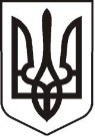 У К Р А Ї Н АЛ У Г А Н С Ь К А    О Б Л А С Т ЬП О П А С Н Я Н С Ь К А    М І С Ь К А    Р А Д АШ О С Т О Г О   С К Л И К А Н Н ЯРОЗПОРЯДЖЕННЯміського  голови«24» липня 2019 року                  м. Попасна                           №02-02/155Про перерозподіл бюджетних призначень У зв’язку з виробничою необхідністю фінансування видатків,  відповідно до п.7 ст. 23 Бюджетного Кодексу України, керуючись п.20 ч.4 ст. 42 Закону України «Про місцеве самоврядування в Україні»:В межах обсягу  призначень по спеціальному фонду міського бюджету здійснити помісячний перерозподіл видатків:Контроль за виконанням даного розпорядження покласти на  начальника фінансово – господарського відділу – головного бухгалтера виконавчого комітету Попаснянської  міської ради (Омельченко Я.С.).Міський голова                                                                     Ю.І.ОнищенкоОмельченко, 21737Виконавчий комітет Попасняської міської радиВиконавчий комітет Попасняської міської радиВиконавчий комітет Попасняської міської радиВиконавчий комітет Попасняської міської радиКЕКВЛипень 2019Жовтень 2019Грудень 201902173303142+440000-280000-160000